КАРТА ДИСТАНЦИОННОГО ЗАНЯТИЯДата: 08 апреля 2020Класс: 1 Предмет: русский языкУчитель: Серебрякова Е.Ю.Адрес обратной связи: zene44ka1@rambler.ruИнструкция для учащегося Работаем с учебником «Русский язык», тетрадью в тонкую линейку (заводим новую)План-конспект учебного занятия:Тема: Слово и его значение.Цель: научить различать звуковую, буквенную оболочку слова и его значение.Далее в соответствии с рекомендациями выше (учитель отбирает необходимое содержание):Минутка чистописания (записать в тетрадь):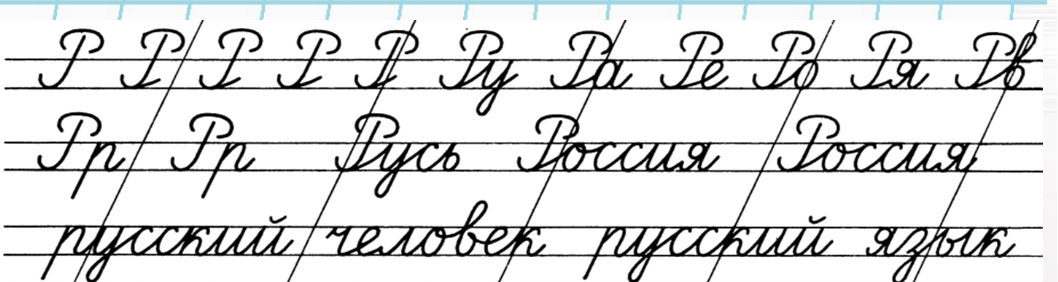 Актуализация знаний:Вспомним, что такое значение слова? Для чего нужно его знать?Основная часть:Упражнение № 31 стр.17  Прочитайте задание. 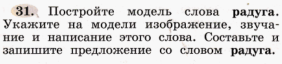 Построим звуковую модель слова:Запишем слово радуга в тетрадь, рядом изобразим звуковую модель. Поставим ударение, разделим на слоги.РА́|ДУ|ГАСоставим предложение с этим словом:После дождя на небе часто бывает радуга.Запишите в тетрадь.Рассмотрим упр. 32 стр. 17 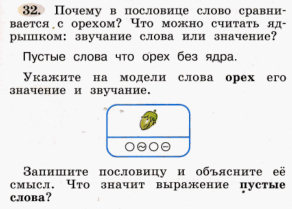 Прочитайте задание, подумайте над вопросами (устно).Устно покажите в учебнике значение и звучание (на картинке).Запишите пословицу в тетрадь.Вопрос (для закрепления): почему не следует заменять или переставлять местами звуки в словах? (изменится значение слова, смысл сказанного не будет понятен)Задание: стр. 17 упр. 33 (в тетрадь списать  стихотворение А. Барто)